 mes besoins							Fiche 4Nom : Écris ton nom au centre de la roue.Écris 4 de tes besoins dans le 2e cercle.Dans le 3e cercle, note ta façon préférée de répondre à tes besoins et explique les raisons de ton choix.Note comment tu contribues à satisfaire les besoins des autres et explique l’effet que ces gestes ont sur les autres.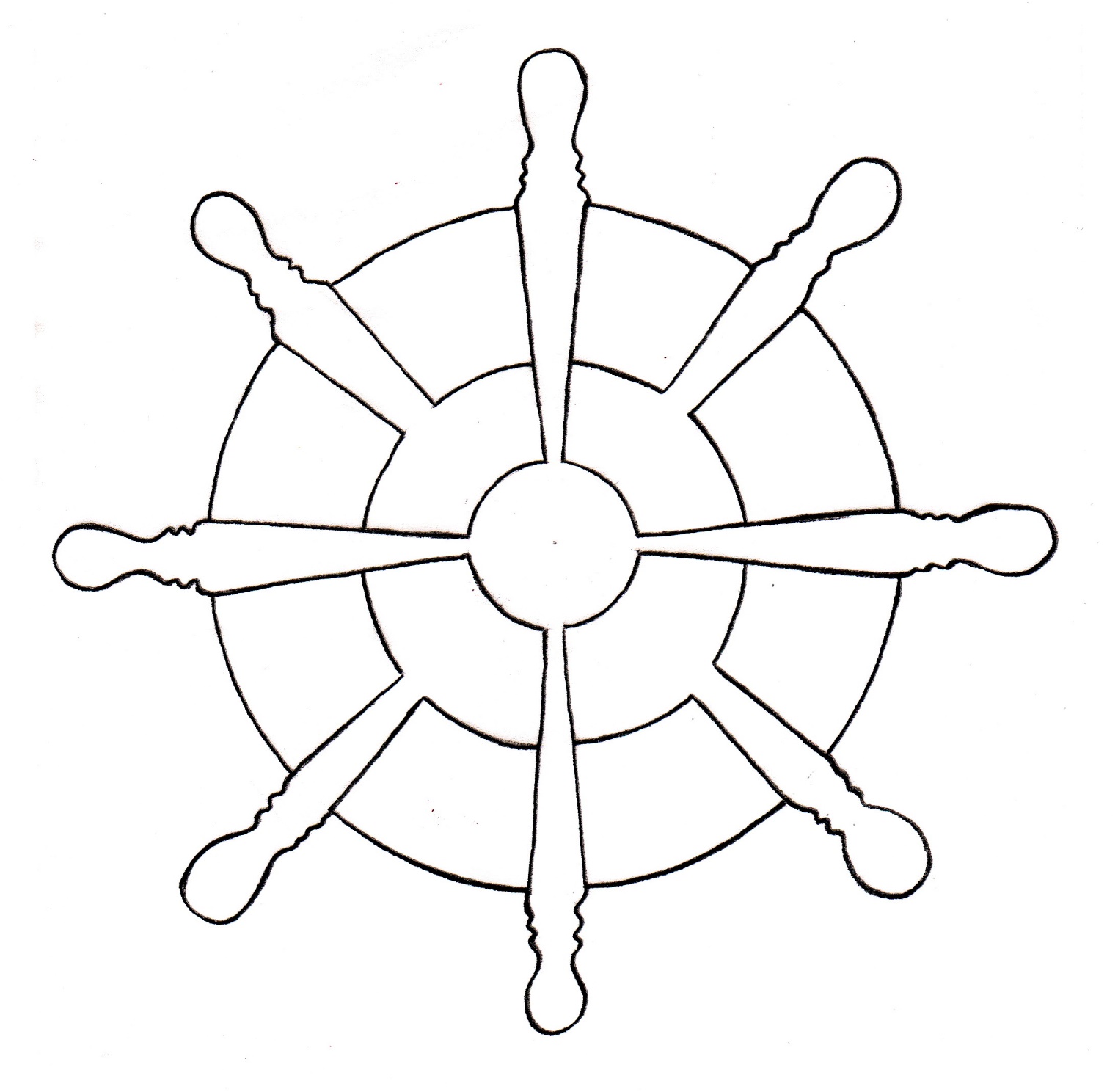 